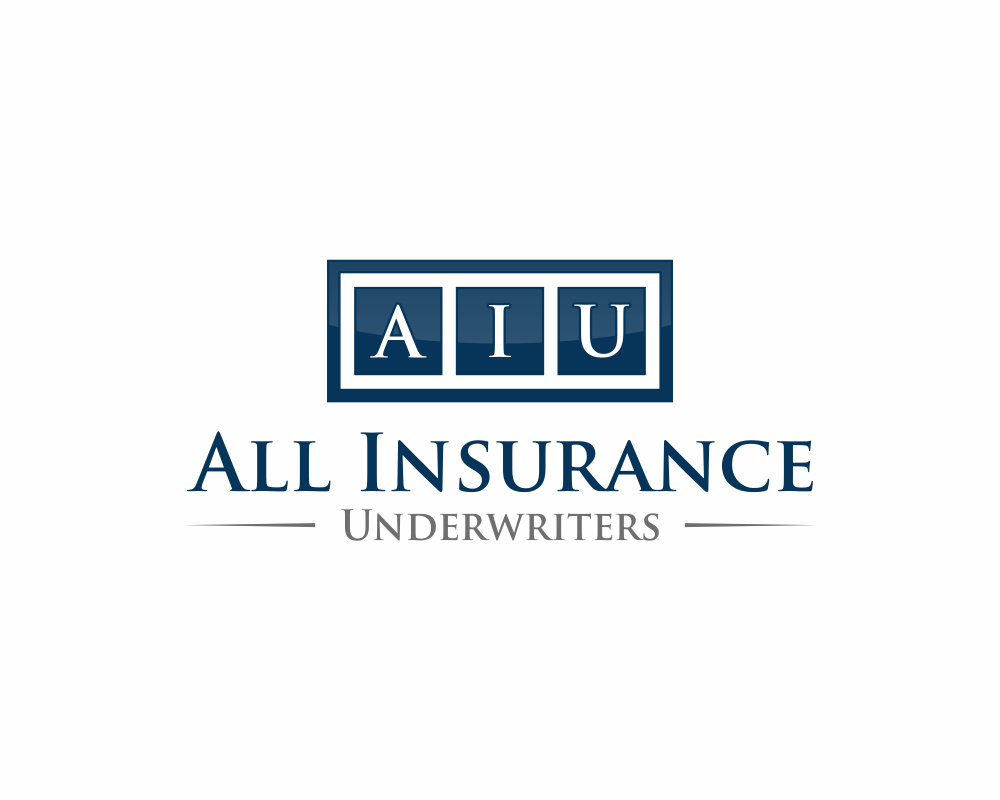 Health Care Supplemental ApplicationHealth Care Supplemental ApplicationHealth Care Supplemental ApplicationHealth Care Supplemental ApplicationHealth Care Supplemental ApplicationInstructions:• Please type or print clearly in ink. All sections must be completed fully.• If you need more space, attach additional sheets as needed using company letterheadInstructions:• Please type or print clearly in ink. All sections must be completed fully.• If you need more space, attach additional sheets as needed using company letterheadInstructions:• Please type or print clearly in ink. All sections must be completed fully.• If you need more space, attach additional sheets as needed using company letterheadInstructions:• Please type or print clearly in ink. All sections must be completed fully.• If you need more space, attach additional sheets as needed using company letterheadInstructions:• Please type or print clearly in ink. All sections must be completed fully.• If you need more space, attach additional sheets as needed using company letterhead1. APPLICANT OVERVIEW1. APPLICANT OVERVIEW1. APPLICANT OVERVIEW1. APPLICANT OVERVIEW1. APPLICANT OVERVIEWFirm Name:      Firm Name:      Firm Name:      Firm Name:      Firm Name:      (If the insured has a DBA please list):      (If the insured has a DBA please list):      (If the insured has a DBA please list):      (If the insured has a DBA please list):      (If the insured has a DBA please list):      Date business established:      Number of years under current ownership:      Number of years under current ownership:      Number of years under current ownership:      Number of years under current ownership:      Website URL is:      Website URL is:      Total number of beds:      Total number of beds:      Total number of beds:      Are medical/health insurance benefits provided to employees?If so, please provide details of benefits and complete all that apply. Management Only Employee Participation       %  Employers Contribution       %Are medical/health insurance benefits provided to employees?If so, please provide details of benefits and complete all that apply. Management Only Employee Participation       %  Employers Contribution       %Are medical/health insurance benefits provided to employees?If so, please provide details of benefits and complete all that apply. Management Only Employee Participation       %  Employers Contribution       %  Yes   Nob) What is the maximum number of employees at one location at any one time?b) What is the maximum number of employees at one location at any one time?b) What is the maximum number of employees at one location at any one time?c) Indicate annual turnover rate:      %c) Indicate annual turnover rate:      %Avg. Weekly Hours:       Full Time          Part-Time Avg. Weekly Hours:       Full Time          Part-Time Avg. Weekly Hours:       Full Time          Part-Time d) Does the applicant have 24 hours exposure?d) Does the applicant have 24 hours exposure?d) Does the applicant have 24 hours exposure?  Yes  Noe) Do any employees work longer than a 12-hour shift?          If yes, how many hours do they work?                If yes, how many days do they work in a row?      e) Do any employees work longer than a 12-hour shift?          If yes, how many hours do they work?                If yes, how many days do they work in a row?      e) Do any employees work longer than a 12-hour shift?          If yes, how many hours do they work?                If yes, how many days do they work in a row?        Yes  Nof) Do you have EE’s over 60?          If so how many?        What are their job duties?      f) Do you have EE’s over 60?          If so how many?        What are their job duties?      f) Do you have EE’s over 60?          If so how many?        What are their job duties?        Yes  Nog) Indicate percentage of volunteers in the workforce:      %g) Indicate percentage of volunteers in the workforce:      %g) Indicate percentage of volunteers in the workforce:      %g) Indicate percentage of volunteers in the workforce:      %g) Indicate percentage of volunteers in the workforce:      %h) Does the applicant have ownership in any other healthcare related business?           If yes, what is the percentage of ownership in related business?      %          If 50% or greater are the policies combinable?                 What type of healthcare business?                Name of other business:        Website of other business:      h) Does the applicant have ownership in any other healthcare related business?           If yes, what is the percentage of ownership in related business?      %          If 50% or greater are the policies combinable?                 What type of healthcare business?                Name of other business:        Website of other business:      h) Does the applicant have ownership in any other healthcare related business?           If yes, what is the percentage of ownership in related business?      %          If 50% or greater are the policies combinable?                 What type of healthcare business?                Name of other business:        Website of other business:        Yes  Noi) Clerical EEs          Where do the clerical EEs work?                What are the job duties for clerical EEs?      i) Clerical EEs          Where do the clerical EEs work?                What are the job duties for clerical EEs?      i) Clerical EEs          Where do the clerical EEs work?                What are the job duties for clerical EEs?      i) Clerical EEs          Where do the clerical EEs work?                What are the job duties for clerical EEs?      i) Clerical EEs          Where do the clerical EEs work?                What are the job duties for clerical EEs?      2. NEW VENTURE QUESTIONS (only complete if this is a new venture)2. NEW VENTURE QUESTIONS (only complete if this is a new venture)2. NEW VENTURE QUESTIONS (only complete if this is a new venture)2. NEW VENTURE QUESTIONS (only complete if this is a new venture)2. NEW VENTURE QUESTIONS (only complete if this is a new venture)a) Is this an existing business being purchased?          If yes, what percentage of employees will be retained?      %                What percentage of management or supervisors will be retained?      %      a) Is this an existing business being purchased?          If yes, what percentage of employees will be retained?      %                What percentage of management or supervisors will be retained?      %      a) Is this an existing business being purchased?          If yes, what percentage of employees will be retained?      %                What percentage of management or supervisors will be retained?      %        Yes   Nob) Is this a new business venture started by applicant?          If yes, how many years of related industry experience?                                                                 (Please attach resume)b) Is this a new business venture started by applicant?          If yes, how many years of related industry experience?                                                                 (Please attach resume)b) Is this a new business venture started by applicant?          If yes, how many years of related industry experience?                                                                 (Please attach resume)  Yes   Noc) If applicant has no prior experience, is a manager being hired that does?          If yes, please attach the appropriate resume.c) If applicant has no prior experience, is a manager being hired that does?          If yes, please attach the appropriate resume.c) If applicant has no prior experience, is a manager being hired that does?          If yes, please attach the appropriate resume.  Yes   Nod) How are you attaining Clientele?      d) How are you attaining Clientele?      d) How are you attaining Clientele?      d) How are you attaining Clientele?      d) How are you attaining Clientele?      3. BUSINESS OPERATIONS (check all that apply)3. BUSINESS OPERATIONS (check all that apply)3. BUSINESS OPERATIONS (check all that apply)3. BUSINESS OPERATIONS (check all that apply)3. BUSINESS OPERATIONS (check all that apply)3. BUSINESS OPERATIONS (check all that apply)3. BUSINESS OPERATIONS (check all that apply)3. BUSINESS OPERATIONS (check all that apply)3. BUSINESS OPERATIONS (check all that apply)3. BUSINESS OPERATIONS (check all that apply)3. BUSINESS OPERATIONS (check all that apply)  Home Health - Skilled Nursing  Home Health - Skilled Nursing  Home Health - Skilled Nursing  Substance Abuse Counseling  Substance Abuse Counseling  Substance Abuse Counseling  Substance Abuse Counseling  Substance Abuse Counseling  Nursing Home  Nursing Home  Nursing Home  Personal Care Provider  Personal Care Provider  Personal Care Provider  Mental Health Counseling  Mental Health Counseling  Mental Health Counseling  Mental Health Counseling  Mental Health Counseling  Assisted Living  Assisted Living  Assisted Living  Hospice Provider  Hospice Provider  Hospice Provider  Crisis Response Team  Crisis Response Team  Crisis Response Team  Crisis Response Team  Crisis Response Team  Community Hospital  Community Hospital  Community Hospital  Physical Therapy / Occ. Health  Physical Therapy / Occ. Health  Physical Therapy / Occ. Health  Drug Treatment / Detox  Drug Treatment / Detox  Drug Treatment / Detox  Drug Treatment / Detox  Drug Treatment / Detox  Clinic  Clinic  Clinic What percentage of the operations are skilled vs non-skilled?       % Skilled           % non-skilled What percentage of the operations are skilled vs non-skilled?       % Skilled           % non-skilled What percentage of the operations are skilled vs non-skilled?       % Skilled           % non-skilled What percentage of the operations are skilled vs non-skilled?       % Skilled           % non-skilled What percentage of the operations are skilled vs non-skilled?       % Skilled           % non-skilled What percentage of the operations are skilled vs non-skilled?       % Skilled           % non-skilled What percentage of the operations are skilled vs non-skilled?       % Skilled           % non-skilled What percentage of the operations are skilled vs non-skilled?       % Skilled           % non-skilled What percentage of the operations are skilled vs non-skilled?       % Skilled           % non-skilled What percentage of the operations are skilled vs non-skilled?       % Skilled           % non-skilled What percentage of the operations are skilled vs non-skilled?       % Skilled           % non-skilledb) Excluding Medicare, what % of residents pay via Federal or State Medicaid?       %b) Excluding Medicare, what % of residents pay via Federal or State Medicaid?       %b) Excluding Medicare, what % of residents pay via Federal or State Medicaid?       %b) Excluding Medicare, what % of residents pay via Federal or State Medicaid?       %b) Excluding Medicare, what % of residents pay via Federal or State Medicaid?       %b) Excluding Medicare, what % of residents pay via Federal or State Medicaid?       %b) Excluding Medicare, what % of residents pay via Federal or State Medicaid?       %b) Excluding Medicare, what % of residents pay via Federal or State Medicaid?       %b) Excluding Medicare, what % of residents pay via Federal or State Medicaid?       %b) Excluding Medicare, what % of residents pay via Federal or State Medicaid?       %b) Excluding Medicare, what % of residents pay via Federal or State Medicaid?       %c) What percentage of insured’s clients are:      c) What percentage of insured’s clients are:      c) What percentage of insured’s clients are:      c) What percentage of insured’s clients are:      c) What percentage of insured’s clients are:      c) What percentage of insured’s clients are:      c) What percentage of insured’s clients are:      c) What percentage of insured’s clients are:      c) What percentage of insured’s clients are:      c) What percentage of insured’s clients are:      c) What percentage of insured’s clients are:      Non-ambulatory       %Non-ambulatory       %Alzhiemers/Dementia       %Alzhiemers/Dementia       %Alzhiemers/Dementia       %Elderly       %Elderly       %Elderly       %Elderly       %Elderly       %Elderly       %Hospice Care       %Hospice Care       %Developmentally Disabled       %Developmentally Disabled       %Developmentally Disabled       %Short Term Care       %Short Term Care       %Short Term Care       %Short Term Care       %Short Term Care       %Short Term Care       %Mentally Ill       %Mentally Ill       %Physically Disabled       %Physically Disabled       %Physically Disabled       %Other       %Other       %Other       %Other       %Other       %Other       %d) Please indicate where your employees perform their work:d) Please indicate where your employees perform their work:d) Please indicate where your employees perform their work:d) Please indicate where your employees perform their work:d) Please indicate where your employees perform their work:d) Please indicate where your employees perform their work:d) Please indicate where your employees perform their work:d) Please indicate where your employees perform their work:d) Please indicate where your employees perform their work:d) Please indicate where your employees perform their work:d) Please indicate where your employees perform their work:Private Homes/Apt.         %Clinics         %Clinics         %Clinics         %Clinics         %Clinics         %Nursing Homes         %Nursing Homes         %Nursing Homes         %Nursing Homes         %Nursing Homes         %Doctor’s offices         %        Hospitals         %Hospitals         %Hospitals         %Hospitals         %Hospitals         %Corporate offices         %Corporate offices         %Corporate offices         %Corporate offices         %Corporate offices         %Day Care Setting         %Community Residences         %Community Residences         %Community Residences         %Community Residences         %Community Residences         %Other Locations         %Other Locations         %Other Locations         %Other Locations         %Other Locations         %e) Please explain Nursing Home or Hospital Exposures?      e) Please explain Nursing Home or Hospital Exposures?      e) Please explain Nursing Home or Hospital Exposures?      e) Please explain Nursing Home or Hospital Exposures?      e) Please explain Nursing Home or Hospital Exposures?      e) Please explain Nursing Home or Hospital Exposures?      e) Please explain Nursing Home or Hospital Exposures?      e) Please explain Nursing Home or Hospital Exposures?      e) Please explain Nursing Home or Hospital Exposures?      e) Please explain Nursing Home or Hospital Exposures?      e) Please explain Nursing Home or Hospital Exposures?      4. RISK MANAGEMENT AND SAFETY PROGRAMS4. RISK MANAGEMENT AND SAFETY PROGRAMS4. RISK MANAGEMENT AND SAFETY PROGRAMS4. RISK MANAGEMENT AND SAFETY PROGRAMS4. RISK MANAGEMENT AND SAFETY PROGRAMS4. RISK MANAGEMENT AND SAFETY PROGRAMS4. RISK MANAGEMENT AND SAFETY PROGRAMS4. RISK MANAGEMENT AND SAFETY PROGRAMS4. RISK MANAGEMENT AND SAFETY PROGRAMS4. RISK MANAGEMENT AND SAFETY PROGRAMS4. RISK MANAGEMENT AND SAFETY PROGRAMSa) What is the average radius that employees drive during the workday?       milesa) What is the average radius that employees drive during the workday?       milesa) What is the average radius that employees drive during the workday?       milesa) What is the average radius that employees drive during the workday?       milesa) What is the average radius that employees drive during the workday?       milesa) What is the average radius that employees drive during the workday?       milesa) What is the average radius that employees drive during the workday?       milesa) What is the average radius that employees drive during the workday?       milesa) What is the average radius that employees drive during the workday?       milesa) What is the average radius that employees drive during the workday?       milesa) What is the average radius that employees drive during the workday?       milesb) Do more than 3 employees travel together in any one vehicle?b) Do more than 3 employees travel together in any one vehicle?b) Do more than 3 employees travel together in any one vehicle?b) Do more than 3 employees travel together in any one vehicle?b) Do more than 3 employees travel together in any one vehicle?b) Do more than 3 employees travel together in any one vehicle?b) Do more than 3 employees travel together in any one vehicle?b) Do more than 3 employees travel together in any one vehicle?b) Do more than 3 employees travel together in any one vehicle?  Yes  Noc) Are MVRs checked annually for all employees who drive as part of their job?c) Are MVRs checked annually for all employees who drive as part of their job?c) Are MVRs checked annually for all employees who drive as part of their job?c) Are MVRs checked annually for all employees who drive as part of their job?c) Are MVRs checked annually for all employees who drive as part of their job?c) Are MVRs checked annually for all employees who drive as part of their job?c) Are MVRs checked annually for all employees who drive as part of their job?c) Are MVRs checked annually for all employees who drive as part of their job?c) Are MVRs checked annually for all employees who drive as part of their job?  Yes  Nod) What standard are traveling employees held to regarding MVRs:            No violations in the last 3 years and/or           No more than       minor violations in the last 3 years and/or           No more than       major violations in the last 3 years.      d) What standard are traveling employees held to regarding MVRs:            No violations in the last 3 years and/or           No more than       minor violations in the last 3 years and/or           No more than       major violations in the last 3 years.      d) What standard are traveling employees held to regarding MVRs:            No violations in the last 3 years and/or           No more than       minor violations in the last 3 years and/or           No more than       major violations in the last 3 years.      d) What standard are traveling employees held to regarding MVRs:            No violations in the last 3 years and/or           No more than       minor violations in the last 3 years and/or           No more than       major violations in the last 3 years.      d) What standard are traveling employees held to regarding MVRs:            No violations in the last 3 years and/or           No more than       minor violations in the last 3 years and/or           No more than       major violations in the last 3 years.      d) What standard are traveling employees held to regarding MVRs:            No violations in the last 3 years and/or           No more than       minor violations in the last 3 years and/or           No more than       major violations in the last 3 years.      d) What standard are traveling employees held to regarding MVRs:            No violations in the last 3 years and/or           No more than       minor violations in the last 3 years and/or           No more than       major violations in the last 3 years.      d) What standard are traveling employees held to regarding MVRs:            No violations in the last 3 years and/or           No more than       minor violations in the last 3 years and/or           No more than       major violations in the last 3 years.      d) What standard are traveling employees held to regarding MVRs:            No violations in the last 3 years and/or           No more than       minor violations in the last 3 years and/or           No more than       major violations in the last 3 years.      d) What standard are traveling employees held to regarding MVRs:            No violations in the last 3 years and/or           No more than       minor violations in the last 3 years and/or           No more than       major violations in the last 3 years.      d) What standard are traveling employees held to regarding MVRs:            No violations in the last 3 years and/or           No more than       minor violations in the last 3 years and/or           No more than       major violations in the last 3 years.      e) Is a formal safety program in place?e) Is a formal safety program in place?e) Is a formal safety program in place?e) Is a formal safety program in place?e) Is a formal safety program in place?e) Is a formal safety program in place?e) Is a formal safety program in place?e) Is a formal safety program in place?e) Is a formal safety program in place?  Yes  No          If yes, is the safety program OSHA approved?     Yes     No  ***PLEASE PROVIDE A COPY***          If yes, is the safety program OSHA approved?     Yes     No  ***PLEASE PROVIDE A COPY***          If yes, is the safety program OSHA approved?     Yes     No  ***PLEASE PROVIDE A COPY***          If yes, is the safety program OSHA approved?     Yes     No  ***PLEASE PROVIDE A COPY***          If yes, is the safety program OSHA approved?     Yes     No  ***PLEASE PROVIDE A COPY***          If yes, is the safety program OSHA approved?     Yes     No  ***PLEASE PROVIDE A COPY***          If yes, is the safety program OSHA approved?     Yes     No  ***PLEASE PROVIDE A COPY***          If yes, is the safety program OSHA approved?     Yes     No  ***PLEASE PROVIDE A COPY***          If yes, is the safety program OSHA approved?     Yes     No  ***PLEASE PROVIDE A COPY***          If yes, is the safety program OSHA approved?     Yes     No  ***PLEASE PROVIDE A COPY***          If yes, is the safety program OSHA approved?     Yes     No  ***PLEASE PROVIDE A COPY***f) Indicate the following safety practices the applicant has in place:f) Indicate the following safety practices the applicant has in place:f) Indicate the following safety practices the applicant has in place:f) Indicate the following safety practices the applicant has in place:f) Indicate the following safety practices the applicant has in place:f) Indicate the following safety practices the applicant has in place:f) Indicate the following safety practices the applicant has in place:f) Indicate the following safety practices the applicant has in place:f) Indicate the following safety practices the applicant has in place:f) Indicate the following safety practices the applicant has in place:f) Indicate the following safety practices the applicant has in place: Driver Safety Programs Accident/Injury Investigation Accident/Injury Investigation Accident/Injury Investigation Accident/Injury Investigation Accident/Injury Investigation Accident/Injury Investigation New Employee Orientation New Employee Orientation New Employee Orientation New Employee Orientation Safety Committee Patient Handling/Transfer Training Patient Handling/Transfer Training Patient Handling/Transfer Training Patient Handling/Transfer Training Patient Handling/Transfer Training Patient Handling/Transfer Training Blood Borne Pathogen Blood Borne Pathogen Blood Borne Pathogen Blood Borne Pathogen Safety Incentive Program Performance Evaluations include safety Performance Evaluations include safety Performance Evaluations include safety Performance Evaluations include safety Performance Evaluations include safety Performance Evaluations include safety Combative Patient Training Combative Patient Training Combative Patient Training Combative Patient Training Regular Formal Safety Training Conducted Regular Formal Safety Training Conducted Regular Formal Safety Training Conducted Regular Formal Safety Training Conducted Management involvement in safety  Management involvement in safety  Management involvement in safety  Management involvement in safety  Management involvement in safety  Management involvement in safety  Management involvement in safety g) Is there a full-time safety director on staff (not including the owner)?          If yes, please provide the name:      g) Is there a full-time safety director on staff (not including the owner)?          If yes, please provide the name:      g) Is there a full-time safety director on staff (not including the owner)?          If yes, please provide the name:      g) Is there a full-time safety director on staff (not including the owner)?          If yes, please provide the name:      g) Is there a full-time safety director on staff (not including the owner)?          If yes, please provide the name:      g) Is there a full-time safety director on staff (not including the owner)?          If yes, please provide the name:      g) Is there a full-time safety director on staff (not including the owner)?          If yes, please provide the name:      g) Is there a full-time safety director on staff (not including the owner)?          If yes, please provide the name:      g) Is there a full-time safety director on staff (not including the owner)?          If yes, please provide the name:       Yes Noh) Please provide details on your safe lifting procedures:      h) Please provide details on your safe lifting procedures:      h) Please provide details on your safe lifting procedures:      h) Please provide details on your safe lifting procedures:      h) Please provide details on your safe lifting procedures:      h) Please provide details on your safe lifting procedures:      h) Please provide details on your safe lifting procedures:      h) Please provide details on your safe lifting procedures:      h) Please provide details on your safe lifting procedures:      h) Please provide details on your safe lifting procedures:      h) Please provide details on your safe lifting procedures:      i) How often do you implement safety meetings and training?      i) How often do you implement safety meetings and training?      i) How often do you implement safety meetings and training?      i) How often do you implement safety meetings and training?      i) How often do you implement safety meetings and training?      i) How often do you implement safety meetings and training?      i) How often do you implement safety meetings and training?      i) How often do you implement safety meetings and training?      i) How often do you implement safety meetings and training?      i) How often do you implement safety meetings and training?      i) How often do you implement safety meetings and training?      j) If you do not follow all the above listed safety practices, please explain.      j) If you do not follow all the above listed safety practices, please explain.      j) If you do not follow all the above listed safety practices, please explain.      j) If you do not follow all the above listed safety practices, please explain.      j) If you do not follow all the above listed safety practices, please explain.      j) If you do not follow all the above listed safety practices, please explain.      j) If you do not follow all the above listed safety practices, please explain.      j) If you do not follow all the above listed safety practices, please explain.      j) If you do not follow all the above listed safety practices, please explain.      j) If you do not follow all the above listed safety practices, please explain.      j) If you do not follow all the above listed safety practices, please explain.      k) Are you willing to implement all the above safety practices?      k) Are you willing to implement all the above safety practices?      k) Are you willing to implement all the above safety practices?      k) Are you willing to implement all the above safety practices?      k) Are you willing to implement all the above safety practices?      k) Are you willing to implement all the above safety practices?      k) Are you willing to implement all the above safety practices?      k) Are you willing to implement all the above safety practices?      k) Are you willing to implement all the above safety practices?      k) Are you willing to implement all the above safety practices?      k) Are you willing to implement all the above safety practices?      5. HIRING PRACTICIES5. HIRING PRACTICIES5. HIRING PRACTICIES5. HIRING PRACTICIES5. HIRING PRACTICIES5. HIRING PRACTICIES5. HIRING PRACTICIESa) Check next to the below to indicate screening measures that are applied to prospective employees (note: some are post offer)a) Check next to the below to indicate screening measures that are applied to prospective employees (note: some are post offer)a) Check next to the below to indicate screening measures that are applied to prospective employees (note: some are post offer)a) Check next to the below to indicate screening measures that are applied to prospective employees (note: some are post offer)a) Check next to the below to indicate screening measures that are applied to prospective employees (note: some are post offer)a) Check next to the below to indicate screening measures that are applied to prospective employees (note: some are post offer)a) Check next to the below to indicate screening measures that are applied to prospective employees (note: some are post offer) Reference Check Reference Check Validate Work History Validate Work History Personal Interviews Personal Interviews Personal Interviews Drug Testing/Screening Drug Testing/Screening Criminal Background Check Criminal Background Check Verification of Certifications/licenses Verification of Certifications/licenses Verification of Certifications/licenses Post-Offer Physicals Post-Offer Physicals Child Abuse Clearance Child Abuse Clearance Psychological Testing Psychological Testing Psychological Testing Zero Tolerance Fraud Prog. Zero Tolerance Fraud Prog. New Employee Orientation New Employee Orientation Detailed Job Requirements Detailed Job Requirements Detailed Job RequirementsPlease indicate frequency of Drug Testing.   Please check all that apply: Upon Hire           Random Testing           Annual Testing Please indicate frequency of Drug Testing.   Please check all that apply: Upon Hire           Random Testing           Annual Testing Please indicate frequency of Drug Testing.   Please check all that apply: Upon Hire           Random Testing           Annual Testing Please indicate frequency of Drug Testing.   Please check all that apply: Upon Hire           Random Testing           Annual Testing Please indicate frequency of Drug Testing.   Please check all that apply: Upon Hire           Random Testing           Annual Testing Please indicate frequency of Drug Testing.   Please check all that apply: Upon Hire           Random Testing           Annual Testing Please indicate frequency of Drug Testing.   Please check all that apply: Upon Hire           Random Testing           Annual Testing b) Does the insured validate employee licenses & certifications?             Yes             No             N/Ab) Does the insured validate employee licenses & certifications?             Yes             No             N/Ab) Does the insured validate employee licenses & certifications?             Yes             No             N/Ab) Does the insured validate employee licenses & certifications?             Yes             No             N/Ab) Does the insured validate employee licenses & certifications?             Yes             No             N/Ab) Does the insured validate employee licenses & certifications?             Yes             No             N/Ab) Does the insured validate employee licenses & certifications?             Yes             No             N/A6. CLAIMS MANAGEMENT6. CLAIMS MANAGEMENT6. CLAIMS MANAGEMENT6. CLAIMS MANAGEMENT6. CLAIMS MANAGEMENT6. CLAIMS MANAGEMENT6. CLAIMS MANAGEMENTa) Is there a designated person to manage workers’ compensation claims?a) Is there a designated person to manage workers’ compensation claims?a) Is there a designated person to manage workers’ compensation claims?a) Is there a designated person to manage workers’ compensation claims?a) Is there a designated person to manage workers’ compensation claims?  Yes  Nob) Is there a formal Return to Work/Modified Duty Program in place?b) Is there a formal Return to Work/Modified Duty Program in place?b) Is there a formal Return to Work/Modified Duty Program in place?b) Is there a formal Return to Work/Modified Duty Program in place?b) Is there a formal Return to Work/Modified Duty Program in place?  Yes  Noc) Have detailed light duty job descriptions been developedc) Have detailed light duty job descriptions been developedc) Have detailed light duty job descriptions been developedc) Have detailed light duty job descriptions been developedc) Have detailed light duty job descriptions been developed  Yes  Nod) Has a relationship been established with a preferred medical provider?d) Has a relationship been established with a preferred medical provider?d) Has a relationship been established with a preferred medical provider?d) Has a relationship been established with a preferred medical provider?d) Has a relationship been established with a preferred medical provider?  Yes  Noe) Use of 3rd party claim triage and reporting vendor?e) Use of 3rd party claim triage and reporting vendor?e) Use of 3rd party claim triage and reporting vendor?e) Use of 3rd party claim triage and reporting vendor?e) Use of 3rd party claim triage and reporting vendor?  Yes  No7. INSURANCE INFORMATION7. INSURANCE INFORMATION7. INSURANCE INFORMATION7. INSURANCE INFORMATION7. INSURANCE INFORMATION7. INSURANCE INFORMATION7. INSURANCE INFORMATIONa) Has the applicant had continuous WC coverage for the past 2 years?a) Has the applicant had continuous WC coverage for the past 2 years?a) Has the applicant had continuous WC coverage for the past 2 years?a) Has the applicant had continuous WC coverage for the past 2 years?a) Has the applicant had continuous WC coverage for the past 2 years?  Yes  Nob) Has the applicant’s WC insurance been cancelled for nonpayment within the last 3 years?b) Has the applicant’s WC insurance been cancelled for nonpayment within the last 3 years?b) Has the applicant’s WC insurance been cancelled for nonpayment within the last 3 years?b) Has the applicant’s WC insurance been cancelled for nonpayment within the last 3 years?b) Has the applicant’s WC insurance been cancelled for nonpayment within the last 3 years?  Yes  Noc) Has the applicant’s WC ever been cancelled for Underwriting Reasons?          If Yes, what is the reason:      c) Has the applicant’s WC ever been cancelled for Underwriting Reasons?          If Yes, what is the reason:      c) Has the applicant’s WC ever been cancelled for Underwriting Reasons?          If Yes, what is the reason:      c) Has the applicant’s WC ever been cancelled for Underwriting Reasons?          If Yes, what is the reason:      c) Has the applicant’s WC ever been cancelled for Underwriting Reasons?          If Yes, what is the reason:        Yes  Nod) Is the applicant’s current WC insurance provided through an Assigned Risk Plan?d) Is the applicant’s current WC insurance provided through an Assigned Risk Plan?d) Is the applicant’s current WC insurance provided through an Assigned Risk Plan?d) Is the applicant’s current WC insurance provided through an Assigned Risk Plan?d) Is the applicant’s current WC insurance provided through an Assigned Risk Plan?  Yes  Noe) Does the applicant supply any workers to other employers on a temporary or permanent basis?e) Does the applicant supply any workers to other employers on a temporary or permanent basis?e) Does the applicant supply any workers to other employers on a temporary or permanent basis?e) Does the applicant supply any workers to other employers on a temporary or permanent basis?e) Does the applicant supply any workers to other employers on a temporary or permanent basis?  Yes  Nof) Are all the applicant’s operations (exclusive of monopolistic states) being submitted for WC?f) Are all the applicant’s operations (exclusive of monopolistic states) being submitted for WC?f) Are all the applicant’s operations (exclusive of monopolistic states) being submitted for WC?f) Are all the applicant’s operations (exclusive of monopolistic states) being submitted for WC?f) Are all the applicant’s operations (exclusive of monopolistic states) being submitted for WC?  Yes  Nog) Does the applicant have any 1099 exposure?          If Yes, what is the # of 1099's       and what is the total cost of 1099's                Please provide a detailed description of 1099 duties:                Do the 1099’s carry their own workers compensation?   Yes     No          If yes, please provide Certificates of Insurance.          ***If no, all 1099’s must be included on the Acord as payroll.g) Does the applicant have any 1099 exposure?          If Yes, what is the # of 1099's       and what is the total cost of 1099's                Please provide a detailed description of 1099 duties:                Do the 1099’s carry their own workers compensation?   Yes     No          If yes, please provide Certificates of Insurance.          ***If no, all 1099’s must be included on the Acord as payroll.g) Does the applicant have any 1099 exposure?          If Yes, what is the # of 1099's       and what is the total cost of 1099's                Please provide a detailed description of 1099 duties:                Do the 1099’s carry their own workers compensation?   Yes     No          If yes, please provide Certificates of Insurance.          ***If no, all 1099’s must be included on the Acord as payroll.g) Does the applicant have any 1099 exposure?          If Yes, what is the # of 1099's       and what is the total cost of 1099's                Please provide a detailed description of 1099 duties:                Do the 1099’s carry their own workers compensation?   Yes     No          If yes, please provide Certificates of Insurance.          ***If no, all 1099’s must be included on the Acord as payroll.g) Does the applicant have any 1099 exposure?          If Yes, what is the # of 1099's       and what is the total cost of 1099's                Please provide a detailed description of 1099 duties:                Do the 1099’s carry their own workers compensation?   Yes     No          If yes, please provide Certificates of Insurance.          ***If no, all 1099’s must be included on the Acord as payroll.  Yes  Noh) What is the Employee to Patient Ratio?      h) What is the Employee to Patient Ratio?      h) What is the Employee to Patient Ratio?      h) What is the Employee to Patient Ratio?      h) What is the Employee to Patient Ratio?      h) What is the Employee to Patient Ratio?      h) What is the Employee to Patient Ratio?      i) Please provide the previous payroll and premium history:i) Please provide the previous payroll and premium history:i) Please provide the previous payroll and premium history:i) Please provide the previous payroll and premium history:i) Please provide the previous payroll and premium history:i) Please provide the previous payroll and premium history:i) Please provide the previous payroll and premium history:Coverage TermPayrollPayrollPremiumPremiumPremiumPremiumTo the best of my knowledge all the information I have given about my business is true and correct. If information is found to be different as the result of my knowingly attempting to defraud the insurance company, or information is concealed for the purpose of misleading, or another person files an application for insurance containing materially false information the insurance company may send direct notice of cancellation.To the best of my knowledge all the information I have given about my business is true and correct. If information is found to be different as the result of my knowingly attempting to defraud the insurance company, or information is concealed for the purpose of misleading, or another person files an application for insurance containing materially false information the insurance company may send direct notice of cancellation.To the best of my knowledge all the information I have given about my business is true and correct. If information is found to be different as the result of my knowingly attempting to defraud the insurance company, or information is concealed for the purpose of misleading, or another person files an application for insurance containing materially false information the insurance company may send direct notice of cancellation.To the best of my knowledge all the information I have given about my business is true and correct. If information is found to be different as the result of my knowingly attempting to defraud the insurance company, or information is concealed for the purpose of misleading, or another person files an application for insurance containing materially false information the insurance company may send direct notice of cancellation.To the best of my knowledge all the information I have given about my business is true and correct. If information is found to be different as the result of my knowingly attempting to defraud the insurance company, or information is concealed for the purpose of misleading, or another person files an application for insurance containing materially false information the insurance company may send direct notice of cancellation.To the best of my knowledge all the information I have given about my business is true and correct. If information is found to be different as the result of my knowingly attempting to defraud the insurance company, or information is concealed for the purpose of misleading, or another person files an application for insurance containing materially false information the insurance company may send direct notice of cancellation.To the best of my knowledge all the information I have given about my business is true and correct. If information is found to be different as the result of my knowingly attempting to defraud the insurance company, or information is concealed for the purpose of misleading, or another person files an application for insurance containing materially false information the insurance company may send direct notice of cancellation.Applicant SignatureApplicant SignatureApplicant SignatureApplicant SignatureApplicant SignatureDateDateAgent SignatureAgent SignatureAgent SignatureAgent SignatureAgent SignatureDateDate